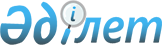 О внесении изменения в приказ Министра по инвестициям и развитию Республики Казахстан от 28 декабря 2015 год № 1255 "Об утверждении регламента государственной услуги "Выдачи сертификата годности аэродрома (вертодрома)"
					
			Утративший силу
			
			
		
					Приказ Министра индустрии и инфраструктурного развития Республики Казахстан от 3 июня 2019 года № 352. Зарегистрирован в Министерстве юстиции Республики Казахстан 4 июня 2019 года № 18784. Утратил силу приказом Министра индустрии и инфраструктурного развития Республики Казахстан от 13 октября 2020 года № 527.
      Сноска. Утратил силу приказом Министра индустрии и инфраструктурного развития РК от 13.10.2020 № 527 (вводится в действие по истечении десяти календарных дней после дня его первого официального опубликования).
      ПРИКАЗЫВАЮ:
      1. Внести в приказ Министра по инвестициям и развитию Республики Казахстан от 28 декабря 2015 года № 1255 "Об утверждении регламента государственной услуги "Выдачи сертификата годности аэродрома (вертодрома)" (зарегистрирован в Реестре государственной регистрации нормативных правовых актов под № 12942, опубликован 19 февраля 2016 года в информационно-правовой системе "Әділет") следующее изменение:
      В регламенте государственной услуги "Выдача сертификата годности аэродрома (вертодрома)", утвержденном указанным приказом:
      пункт 10 изложить в следующей редакции:
      "10. Порядок обращения и последовательности процедур (действий) услугодателя и услугополучателя при оказании государственной услуги через портал указан в диаграммах 1, 2 функционального взаимодействия информационных систем, задействованных в оказании государственной услуги, согласно приложению 2 к настоящему регламенту.
      Пошаговые действия через услугополучателя:
      1) услугополучатель осуществляет регистрацию на портале с помощью своего регистрационного свидетельства электронно-цифровой подписи (далее – ЭЦП), которое хранится в интернет-браузере компьютера услугополучателя (осуществляется для незарегистрированных услугополучателей на портале);
      2) процесс 1 – прикрепление в интернет-браузер компьютера услугополучателя регистрационного свидетельства ЭЦП, процесс ввода пользователем пароля (процесс авторизации) на портал для получения государственной услуги;
      3) условие 1 – проверка на портале подлинности данных о зарегистрированном пользователе через логин (бизнес идентификационный номер (далее - БИН) и пароль;
      4) процесс 2 – формирование порталом сообщения об отказе в авторизации в случае имеющихся нарушений в данных пользователя;
      5) процесс 3 – выбор пользователем услуги, указанной в настоящем Регламенте, вывод на экран формы запроса для оказания услуги и заполнение пользователем формы (ввод данных) с учетом ее структуры и форматных требований, прикреплением к форме запроса необходимых документов в электронном виде;
      6) процесс 4 – оплата услуги на платежном шлюзе "электронного правительства" (далее – ПШЭП), а затем эта информация поступает в информационную систему государственной базы данных (далее - ИС ГБД) "Е-лицензирование" (при необходимости);
      7) условие 2 – проверка в ИС ГБД "Е-лицензирование" факта оплаты за оказание услуги (при необходимости);
      8) процесс 5 – формирование сообщения об отказе в запрашиваемой услуге, в случае с отсутствием оплаты за оказание услуги в ИС ГБД "Е-лицензирование" (при необходимости);
      9) процесс 6 – выбор пользователем регистрационного свидетельства ЭЦП для удостоверения (подписания) запроса;
      10) условие 3 – проверка на портале срока действия регистрационного свидетельства ЭЦП и отсутствия в списке отозванных (аннулированных) регистрационных свидетельств, а также соответствия идентификационных данных между БИН указанным в запросе, и БИН указанным в регистрационном свидетельстве ЭЦП);
      11) процесс 7 – формирование сообщения об отказе в запрашиваемой услуге в случае не подтверждения подлинности ЭЦП пользователя;
      12) процесс 8 – удостоверение (подписание) запроса посредством ЭЦП услугополучателя заполненной формы (введенных данных) запроса на оказание услуги;
      13) процесс 9 – регистрация электронного документа (запроса услугополучателя) в ИС ГБД "Е-лицензирование" и обработка запроса в ИС ГБД "Е-лицензирование";
      14) процесс 10 – получение услугополучателем результата услуги (электронная лицензия), сформированной порталом. Электронный документ формируется с использованием ЭЦП уполномоченного лица услугодателя.".
      2. Комитету гражданской авиации Министерства индустрии и инфраструктурного развития Республики Казахстан в установленном законодательством порядке обеспечить:
      1) государственную регистрацию настоящего приказа в Министерстве юстиции Республики Казахстан;
      2) в течение десяти календарных дней со дня государственной регистрации настоящего приказа направление на казахском и русском языках в Республиканское государственное предприятие на праве хозяйственного ведения "Институт законодательства и правовой информации Республики Казахстан" для официального опубликования и включения в Эталонный контрольный банк нормативных правовых актов Республики Казахстан;
      3) размещение настоящего приказа на интернет-ресурсе Министерства индустрии и инфраструктурного развития Республики Казахстан.
      3. Контроль за исполнением настоящего приказа возложить на курирующего вице-министра индустрии и инфраструктурного развития Республики Казахстан.
      4. Настоящий приказ вводится в действие по истечении десяти календарных дней после дня его первого официального опубликования.
					© 2012. РГП на ПХВ «Институт законодательства и правовой информации Республики Казахстан» Министерства юстиции Республики Казахстан
				
      Министр индустрии и
инфраструктурного развития
Республики Казахстан 

Р. Скляр
